2.  Аналитические соотношения между параметрами надежности.2.1. Экспоненциальный закон надежностиФункция, связывающая вероятность безотказной работы и интенсивность отказов, имеет вид (Табл. 1.4) При нормальных условиях эксплуатации авиационной техники интенсивность отказов можно считать примерно постоянной Рис. 1.9. Изменение интенсивности отказов во времениа вероятность безотказной работы                                                 (2.1)Такое распределение называют экспоненциальным (рис. 2.1). На графике обозначены некоторые характерные точки экспоненты. Так при  значение  После дифференцирования найдем плотность вероятности случайной величины для экспоненциального распределения                                                (2.2)Математическое ожидание случайной величины для экспоненциального закона, как момент первого порядка: Функция экспоненциального распределения вероятностиДля случая надежности вероятность отказа изделияПолучение экспоненциальной функции не представляет трудности. В частности при   ее можно представить как сумму рядаили, для случая , можно считать  При заданной вероятности можно определить  логарифмируя (2.1)При P(t) > 0,99 из (2.4), как показано выше, можно использовать приближенное равенство:  илиДля ряда законов распределения случайной величины процесс вычисления значения х довольно трудоемкий. Поэтому для таких законов имеются таблицы квантилей. Квантиль - это значение аргумента х, при котором вероятность случайной величины равна заданному (известному) значению. Так, если p(x)=F(x), то квантиль: где  — обратная функция от F(x). Индекс p при  указывает, что  является квантилью. По (2.4) можно построить квантиль (рис. 2.2) как функцию от вероятности p(x). Математическое ожидание случайной величины для экспоненциального закона, как момент первого порядка: Дисперсия есть центральный момент второго порядка: Для экспоненциального закона дисперсияСреднее квадратическое отклонение Пример 2.1. При испытании изделий, имеющих среднее время наработки на отказ , необходимо определить квантиль уровня  для экспоненциальной функции распределения вероятностей.Решение. Для   можно записать квантиль    или время, за которое вероятность безотказной работы составит 0,9:  Пример 2.2. При испытаниях N0 =200 невосстанавливаемых изделий в течение t1 = 500 ч получено 6 отказов. Следует найти λ и T0.Решение. Областью приемлемости экспоненциального распределения являются наработка до отказа многих невосстанавливаемых изделий и наработка на отказ ряда восстанавливаемых изделий. 2.2. НОРМАЛЬНОЕ РАСПРЕДЕЛЕНИЕНормальное или гауссово распределение – наиболее часто используемая статистическая модель. Обоснованием нормального распределения служит центральная предельная теорема, согласно которой распределение среднего n независимых случайных величин, распределенных по любому закону с конечными математическим ожиданием и дисперсией при увеличении числа наблюдений в выборке (n→∞) приближается к нормальному. К сожалению, в реальных условиях статистика показывает наличие так называемых «хвостов» в законах распределения, например, в погрешностях самолетовождения, связанных с отказами аппаратуры, человеческим фактором или вмешательством непреодолимой силы.  Плотность вероятности нормального распределения случайной величины t имеет вид Этому распределению соответствует зависимость, приведенная на рис. 2.3. Функция нормального закона распределения имеет вид Поскольку время может изменяться только в пределах от 0 до +∞, то функция нормального закона может рассматриваться только в правой части графика,  а интеграл от функции распределения t от 0 до +∞  должен быть равен единице. Если кривая B распределения  f(t) располагается правее оси ординат так, что заштрихованный участок площади (рис. 2.3) практически ничтожно мал, то для (2.10) справедливо выражение а расчет характеристик надежности можно производить, используя функцию распределения в виде где T0 – математическое ожидание наработки до отказа; σ – среднее квадратическое отклонение наработки до отказа. Однако, если существенная часть кривой f(t) смещена в отрицательную область, (заштрихованная часть площади кривой А) (рис. 2.3), то для расчета надежности необходимо использовать усеченное распределение случайной величины Т: Нормирующий множитель g определяется из условия равенства единице площади кривой распределения f*(t)  в пределах  0≤ t ≤ ∞. или С целью приведения интеграла в (2.13) к нормированной форме, для которой имеются таблицы значений, в выражении f(t) можно сделать замену переменной t на и: Тогда    и где Φ (u) - нормированная функция Лапласа. Таблица значений этой функции приведена в Приложении 1. Таким образом, поскольку для определения значения g для верхнего предела следует положить t = ∞ т. е. u = , то из (2.14), (2.15) следует: Вероятность безотказной работы за время t Интенсивность отказов, учитывая, чтобудетВ (2.16)...(2.18) значения T и σ соответствуют полному, т. e. не усеченному распределению  f(t). Для усеченного распределения значения математического ожидания времени отказа T0 и среднего квадратического отклонения σ выражаются в следующем виде: ;                                             (2.19)ЗдесьДля большинства случаев следует учитывать усеченность распределения случайной величины Т, если  Т — Зσ < 0. В противном случае в вышеприведенных формулах можно положить g = 1,k0 = 0. Пример 2.4. Наработка до отказа имеет нормальное распределение   с T0  = 2500 ч, σ = 500 ч. Требуется определить: вероятность безотказной работы p(t = 1500ч) через t =1500 ч; наработку t1  при которой p(t1) = 0,8. Решение: а) по условию T0 — 3σ = 2500 – 1500 = 1000 > 0. Поэтому следует использовать не усеченное распределение   ;б) согласно (2.18) Здесь Φ(2,0)=   0,455  определена по табл. Приложения 1;    в) в соответствии с (2.17) и условием задачи Отсюда Значение обратной функции Лапласа определяется из табл. Приложения 1:Пример 2.5. При нормальном распределении  наработки до отказа T0= 2500 ч, σ = 1600 ч. Определить вероятность безотказной работы через t1= 1500 ч, среднее время T0 безотказной работы, среднее квадратическое отклонение σ*. Решение. По условию задачи T0 – 3σ =2500 – 3600= –900 < 0. Поэтому необходимо использовать усеченное распределение. а) согласно (2.16) и табл. Приложения 1 б) согласно (2.17) и табл. приложения 1 в) из (2.21): г) из (2.19) и (2.20) Нормальное распределение широко используется на практике (погрешности бортового радиооборудования) , наработка до отказа ряда изделий и т. д.).В технических характеристиках радиосистем зачастую указывается среднеквадратическое отклонение  метрологических параметров, при котором подразумевается нормальное распределение.При малом числе испытаний прибегают к распределению Стьюдента.Задание 3. Для распределения по нормальному закону в каждом варианте заданы следующие значения среднего времени безотказной работы T0 и среднее квадратическое отклонение σ*(табл.1). Определить, в каком виде следует рассматривать нормальный закон на временно́м интервале от 0 до ∞. Для заданного преподавателем варианта, в случае усеченного нормального распределения найти значения Определить вероятность безотказной работы через промежуток времени t1. Таблица 1. Варианты заданий для расчета распределения по нормальному законуПри выполнении расчетов использовать табл. Приложения 1.2.3. РАСПРЕДЕЛЕНИЕ РЕЛЕЯК распределению Релея относится погрешность определения местоположения на экране индикатора кругового обзора. Если по каждой оси координат погрешности y1,  y2 распределены по нормальному закону то случайная величина                                                (2.22)будет распределена по релеевскому закону. Распределение Релея широко используется в статистической теории связи.Плотность вероятности случайной величины Т распределения Релея имеет вид: где μ – наиболее вероятное значение случайной величины, называемое модой распределения. Вероятность безотказной работы   отказов Функция распределения
Интенсивность отказов Математическое ожидание случайной величины Дисперсия Зависимости f(t), λ(t), p(t) для случая распределения Релея приведены на рис. 2.4. Зависимость дисперсии от значения  (2.38) показывает, что с возрастанием моды (рис. 2.7) функция плотности вероятности становится более пологой (рис. 2.5).Распределению Релея соответствует погрешность определения навигационных параметров на плоскости, когда погрешности в направлениях осей координат независимы и распределены по нормальному закону с одинаковыми дисперсиями.Другим примером релеевского закона служит распределение огибающей шумового напряжения на выходе узкополосного фильтра при прохождении через него гауссовского шума. Такое напряжение имеет вид синусоиды со случайной амплитудой, фаза которого распределена равномерно от 0 до 360о. 9. Распределение РелеяЧасто встречается такая задача: проекции некоторого вектора на декартовы координаты х и у независимы, случайны и распределены по Гауссу; нужно найти распределение модуля вектора. Это — пример на применение преобразованияДвухмерное распределение Гаусса со средним значением, равным нулю, можно написать в любой из двух формТак же, как и в левой части могут быть разделены переменные х и у, в правой части могут быть разделены переменные 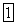 Здесь нет зависимости от. Для того чтобы удовлетворять нормировке, плотность по углу должна быть равна Следовательно, радиальная плотность есть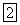 Это — распределение Релея. Его момент второго порядка используется чаще момента первого порядка. Момент второго порядка равен  Это можно увидеть, если рассматривать  как первоначальные переменные. Так как они складываются, то их средние значения также складываются и результат очевиден. Распределение (76) имеет удобное свойство: вероятность того, что радиус-вектор больше  равна 00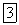 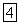 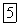 Попутно этот результат служит проверкой нормировки по 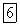 В радиоэлектронике распределение Релея встречается, в частности, при рассмотрении шума после детектора.Изображения, подлежащие распознаванию, могут быть зашумлены. Причиной тому могут быть искажения, вносимые в изображение предметами, активно отражающими свет (стекло, железо, водные поверхности), неравномерная прозрачность воздушного слоя, пыль, попавшая в объектив, качество используемой аппаратуры и др. Поэтому необходима дополнительная предварительная фильтрации изображения.Шум Релея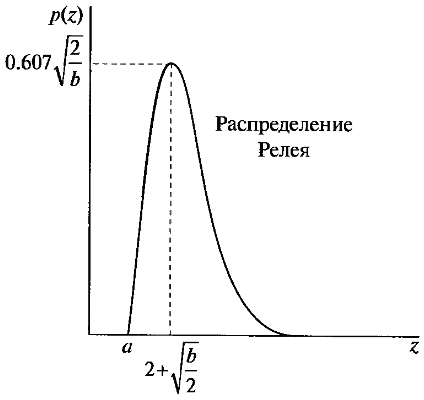 Pис. 4 График плотности распределения шума РелеяСреди важных и часто встречающихся на практике распределений рассмотрим распределение Релея. Впервые оно было введено лордом Релеем в 1880 году при рассмотрении огибающей суммы большого числа гармонических колебаний различных частот. Функция плотности распределения задается выражением:  при 0 при {┤}{\displaystyle \begin{cases}\frac{2}{b}(z-a)e^{-(z-a)^2/b} \ npu \ z\ge a;\\0 \ npu \ z<a.\\\end{cases}\,\!}   Среднее значение и дисперсия имеют вид:{\displaystyle \mu=a+\sqrt{\pi b/4}, \ \sigma^2=\frac{b(4-\pi)}{4}.\,\!}График плотности распределения представлен на рисунке.Распределение Релея встречается на фотоснимках.2.4. РАСПРЕДЕЛЕНИЕ ВЕЙБУЛЛА Функция распределения Вейбулла: Плотность вероятности (частота отказов) при распределении Вейбулла имеет вид где а и b – положительные постоянные величины. Величина а имеет размерность времени, b – безразмерная величина.Вероятность безотказной работы а интенсивность отказов Выражение для интенсивности отказов может быть определено и дифференцированием показателя экспоненты в (2.30), поскольку этот показатель Среднее время безотказной работы определяется как математическое ожидание от плотности вероятностигде  гамма-функция от аргумента Среднее квадратическое отклонение где коэффициент       (2.34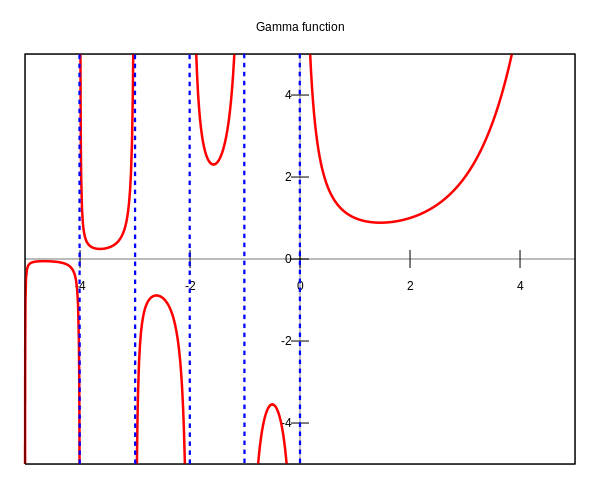 Если x – целое не отрицательное число, то Значения гамма-функция для вычисления   и   находят по таблицам. При b=1 получаются   и распределение Вейбулла вырождается в экспоненциальное, а при b=2 – в распределение Релея.  Характерные для распределения Вейбулла зависимости f(t), λ(t), p(t) при различных значениях параметра b приведены на рис. 2.6. Пример 2.3. Известно, что случайная наработка до отказа имеет распределение Вейбулла, где а = 1500 ч, b = 2. Найти р(t = 500 ч).   Функция распределения Вейбулла; Решение. Из (2.30):      t/a = 500/1500 = 0,33; p(t= 500) = .   Пример 2.4. Для распределения Вейбулла а = 3000 ч, b = 2. Найти наработку до p(t) = 0,965. Решение. Из (2.31)   ln p(t)=  ; , или t = ∙3000 = 566 ч. Объектами применения распределения Вейбулла являются подшипники качения, электромагнитные реле и некоторые типы полупроводниковых приборы. 2.5. БИНОМИНАЛЬНОЕ РАСПРЕДЕЛЕНИЕ.Биноминальное распределение относится в виду дискретных распределений, при которых случайная величина принимает целые положительные значения 0, 1, 2, ... п с вероятностями   где   вероятность того, что случайная величина примет значение т (т = 0, 1, 2, …п) из п возможных, ачисло сочетаний из п по т; p – вероятность рассматриваемого события (например, вероятность безотказной работы); 1– p = q – дополнение до вероятности полной группы событий (в принятом случае — вероятность отказа). Математическое ожидание и дисперсию случайной величины, распределенной по биноминальному закону, можно записать так:При больших п биноминальное распределение становится близким к нормальному с параметрами (2.15). Биноминальное распределение используется при изучении задач резервирования. Пример 2.6. Авиакомпания выполняет по заданному маршруту 10 рейсов в неделю. Вероятность безотказной работы бортового радиооборудования при выполнении одного рейса равна 0,98. Какова  вероятность безотказной работы бортового радиооборудования при выполнении 10 рейсов? Какова вероятность того, что в течение 10 рейсов произойдет один отказ бортового радиооборудования? Какова вероятность того, что в течение 10 рейсов произойдет не более одного отказа бортового радиооборудования? Количество рейсов n = 10. Из биномиального закона распределения (2.35) определим вероятность безотказной работы бортового радиооборудования при выполнении 10 рейсов (n = 10, m =10). Из основной формулы Имеем n = 10, m =10, =1. После подстановки получим:Вероятность того, что в течение 10 рейсов произойдет один отказ бортового радиооборудования (n = 10, m =9)НайдемПосле подстановки получим=10·0,83·0,02=0,166.Вероятность того, что в течение 10 рейсов произойдет не более одного отказа бортового радиооборудования, равна сумме вероятностей и P (m ≥ 9) =  +  =  + 0,166 = 0.983.Задание 4. Для рассмотренной задачи определить самостоятельно, какова вероятность того, что в течение 10 рейсов произойдет ровно два (три) отказа бортового радиооборудования? 2.6,  РАСПРЕДЕЛЕНИЕ ПУАССОНА. Случайная величина х, принимающая только целые и положительные значения, подчиняется распределению Пуассона, если вероятность того, что она принимает значение х, определяется уравнением Математическое ожидание и дисперсия распределения: Если а = nλt, где n – число однотипных изделий; λ – интенсивность отказов, то (2.37) дает вероятность того, что число отказов за время t будет равно х. Если число отказов х = 0, то из (2.37) следует вероятность безотказной работы  Характер изменения вероятности  появления ровно х событий в зависимости от значения параметра  а приведен на рис. 2.7, 2.8. Для наглядности дискретные точки при заданном значении а соединены отрезками прямых линий. 	Рис. 2.7. Сравнительные зависимости вероятности появления ровно х событий при разных значениях параметра а распределения Пуассона	В табл. 2.2. приведены значения вероятности p(x) и функции распределения  F(x) события х = 0; 1;… 9 для параметра а = 2.Таб. 2.2. Распределение Пуассона для параметра а = 2Распределение Пуассона широко используется при оценке случайного числа отказов восстанавливаемых изделий в период приработки, при расчетах количества запасных изделий (ЗИП) и др. Распределение Пуассона описывает число соединений сотовой связи за единицу времени, количество обращений в системе массового обслуживания.	2.5. РАВНОМЕРНАЯ ПЛОТНОСТЬ РАСПРЕДЕЛЕНИЯ При равномерной плотности распределения (рис. 2.8) случайная величина с равной вероятностью расположена в любой точке отрезка а – б. Нa рисунке точкой h обозначена середина отрезка а – б. Плотность вероятности определяется как Математическое ожидание Дисперсия Вероятность попадания в интервал d – gДля случая характеристик надежности: а = 0, b = t1:F (x) =1/t1 при t ≤ t1,F (x) = 0 при t > t1.                                             (2.43)Соответствующие показатели надежности приведены на рис. 2.10. 	Равномерное распределение имеет место, когда рассматривается погрешность аппаратуры за счет трения, погрешность дискретизации в цифровых приборах. Равномерно распределены номинальные значения емкости конденсаторов или сопротивления резисторов после их селективного отбора из партии, например, в пределах  ± 5 %. Сложение двух равномерных распределений дает трапецеидальное распределение или, при равных параметрах распределений – треугольное распределение (Симпсона). Контрольные вопросы1. Чем обусловлено применение экспоненциального распределения при оценке надежности авиационного оборудования? 2. Поясните зависимости характеристик распределения Вейбулла. 3. Поясните характеристики нормального и усеченного нормального законов распределения. 4. Поясните биноминальный закон распределения. 5. Поясните характеристики распределения Пуассона. 6. Поясните характеристики распределения Релея. 7.  В каких случаях применяется равномерная плотность распределения? Интенсивности отказов электрорадиоэлементов аппаратурыВариантыT0, ч.σ*, ч.t1, ч.ВариантыT0, ч.σ* ч.t1, ч.170038068016145067011002100040086017129062099031200500940181300780890416006001400191600880110051700700160020138074099069001209702119608501560 780045064022210089017408950420820232300950186097904107202424501200210010155069011002525801500221011220089017502628001200243012320049028402731001600256013270076021002832801860238014210095018002915006401020151900100015003018009201290Распределение РэлеяПлотность вероятности
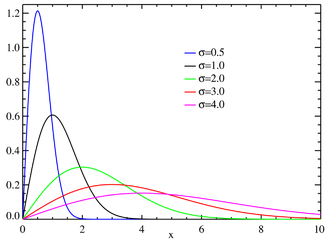 Функция распределения
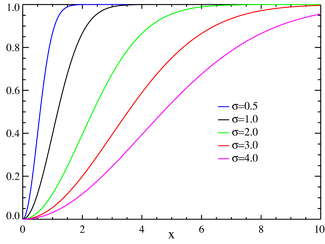 Распределение ВейбуллаРаспределение ВейбуллаПлотность вероятности
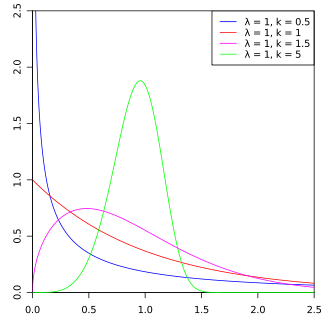 Плотность вероятности
Функция распределения
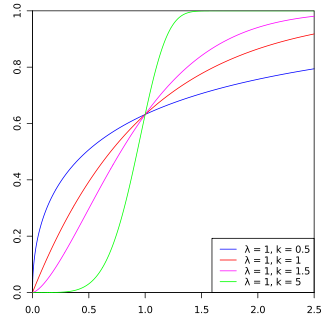 Функция распределения
Обозначение{\displaystyle \mathrm {W} (k,\lambda )}Параметры{\displaystyle \lambda >0}Носитель{\displaystyle x\in [0;+\infty )}Плотность вероятности{\displaystyle (k/\lambda )(x/\lambda )^{(k-1)}e^{-(x/\lambda )^{k}}}Функция распределения{\displaystyle 1-e^{-(x/\lambda )^{k}}}Среднее время безотказной работы как математическое ожидание от плотности вероятности{\displaystyle \lambda \Gamma \left(1+{\frac {1}{k}}\right)}
Медиана{\displaystyle \lambda \ln(2)^{1/k}}Мода{\displaystyle {\frac {\lambda (k-1)^{\frac {1}{k}}}{k^{\frac {1}{k}}}},} {\displaystyle k>1}Дисперсия{\displaystyle \lambda ^{2}\Gamma \left(1+{\frac {2}{k}}\right)-\mu ^{2}}Коэффициент асимметрии{\displaystyle {\frac {\Gamma (1+{\frac {3}{k}})\lambda ^{3}-3\mu \Gamma (1+{\frac {2}{k}})\lambda ^{2}+2\mu ^{3}}{\sigma ^{3}}}}Коэффициент эксцесса{\displaystyle {\frac {\lambda ^{4}\Gamma \left(1+{\frac {4}{k}}\right)-4\lambda ^{3}\mu \Gamma \left(1+{\frac {3}{k}}\right)+6\lambda ^{2}\mu ^{2}\Gamma \left(1+{\frac {2}{k}}\right)-3\mu ^{4}}{\sigma ^{4}}}}Дифференциальная энтропия{\displaystyle \gamma \left(1\!-\!{\frac {1}{k}}\right)+\left({\frac {\lambda }{k}}\right)^{k}+\ln \left({\frac {\lambda }{k}}\right)}Производящая функция моментов{\displaystyle \sum _{n=0}^{\infty }{\frac {t^{n}\lambda ^{n}}{n!}}\Gamma (1+n/k),\ k\geq 1}Характеристическая функция{\displaystyle \sum _{n=0}^{\infty }{\frac {(it)^{n}\lambda ^{n}}{n!}}\Gamma (1+n/k)}x0123456789p(x)0,13530,27070,27070,18040,09020,03610,01210,00340,00090,0002F(x)0,13530,40600,67670,85710,94730,98340,99550,99890,99980,99995Элементы10–6 (1/ч) 10–6 (1/ч)10–6 (1/ч)Стабилитроны0,060,10,08Диоды0,050,10,07Транзисторы биполярные0,20,40,3Транзисторы полевые0,30,50,4Интегральные микросхемы0,030,060,04Резисторы0,050,20,1Потенциометры0,20,40,3Конденсаторы0,040,080,06Катушки индуктивности0,030,10,06Резонаторы кварцевые0,10,30,2Микровыключатели0,030,10,07Реле герметичные0,020,10,05Направленные ответвители0,050,20,1Разъемы высокочастотные0,40,80,6Разъемы низкочастотные0,51,00,7Индикаторы светодиодные0,050,20,1Лампы накаливания0,40,80,6Трансформаторы0,61,20,8Дроссели0,50,90,7Варикапы0,060,10,08Стабилитроны0,060,10,08Диоды0,050,10,07Транзисторы биполярные0,20,40,3Транзисторы полевые0,30,50,4Интегральные микросхемы0,030,060,04Резисторы0,050,20,1Потенциометры0,20,40,3Конденсаторы0,040,080,06Катушки индуктивности0,030,10,06Резонаторы кварцевые0,10,30,2Микровыключатели0,030,10,07Реле герметичные0,020,10,05Направленные ответвители0,050,20,1Разъемы высокочастотные0,40,80,6Разъемы низкочастотные0,51,00,7Индикаторы светодиодные0,050,20,1Лампы накаливания0,40,80,6Трансформаторы0,61,20,8Дроссели0,50,90,7Варикапы0,060,10,08